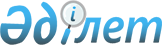 Об образовании избирательных участков по Каркаралинскому районуРешение акима Каркаралинского района Карагандинской области от 11 декабря 2018 года № 05. Зарегистрировано Департаментом юстиции Карагандинской области 14 декабря 2018 года № 5074.
      В соответствии с пунктом 1 статьи 23 Конституционного закона Республики Казахстан от 28 сентября 1995 года "О выборах в Республике Казахстан" и решением Карагандинской областной избирательной комиссии от 3 октября 2018 года № 11 "О нумерации избирательных участков Карагандинской области", аким Каркаралинского района РЕШИЛ:
      1. Образовать избирательные участки по Каркаралинскому району согласно приложению.
      2. Признать утратившими силу следующие решения акима Каркаралинского района:
      1) решение акима Каркаралинского района от 18 ноября 2011 года № 5 "Об образовании избирательных участков" (зарегистрировано в Реестре государственной регистрации нормативных правовых актов под № 8-13-109, опубликовано в газете "Қарқаралы" от 19 ноября 2011 года № 91-92 (11007));
      2) решение акима Каркаралинского района от 26 марта 2014 года № 2 "О внесении изменений в решение акима Каркаралинского района от 18 ноября 2011 года № 5 "Об образовании избирательных участков" (зарегистрировано в Реестре государственной регистрации нормативных правовых актов за № 2573, опубликовано в газете "Қарқаралы" от 5 апреля 2014 года № 27-28 (11254), в информационно-правовой системе "Әділет" от 15 апреля 2014 года).
      3. Контроль за исполнением настоящего решения возложить на руководителя аппарата акима Каркаралинского района Н.А. Ильдебаева.
      4. Настоящее решение вводится в действие со дня его первого официального опубликования. Избирательные участки по Каркаралинскому району
      Сноска. Приложение – в редакции решения акима Каркаралинского района Карагандинской области от 30.12.2022 № 3 (вводится в действие со дня его первого официального опубликования). № 566 Лесхозовский избирательный участок:
      центр: город Каркаралинск, коммунальное государственное учреждение "Общеобразовательная школа № 44 имени Мади Бапиулы города Каркаралинска", улица Мади, дом 1;
      граница: жилые дома улиц Ж.Акбаева, А.Байтурсынова, Сенкибай батыр, М.Бекметова, К.Куанышбаева, Мади, М.Мамыраева, П.Теряева, коммунальное государственное учреждение "Психоневрологическое медико-социальное учреждение Каркаралинского района Карагандинской области", "Сосновый Бор", "Тасбулак", "Кооператор", "Каргу", "Жас Даурен", "Кендара", "Аюшат", "Тасбулак", Александровский ключ", Старый питомник, Ущелье Кендары, "Шанкоз"; № 567 Центральный избирательный участок:
      центр: город Каркаралинск, коммунальное государственное казенное предприятие "Культурно-досуговый центр города Каркаралинска имени Шолпан Жандарбековой" акимата Каркаралинского района отдела культуры и развития языков Каркаралинского района", улица Т. Аубакирова, дом 38;
      граница: жилые дома улиц М.Ауэзова, А.Ермекова, А.Бокейханова, Т. Аубакирова (за исключением домов с 137 по 159); № 568 Жанибековский избирательный участок;
      центр: город Каркаралинск, коммунальное государственное учреждение "Казахская средняя общеобразовательная школа № 1 имени академика О.А.Жаутыкова города Каркаралинска" отдела образования Каркаралинского района управления образования Карагандинской области, улица Жанибекова, дом 38;
      граница: жилые дома улиц Кунанбай Кажы, А.Косыбаева, Жанибекова, Асылбекова, К.Сатыбалдина, Г.Игенсартова, дома улицы Т.Аубакирова с 137 по 159 дом, подсобное хозяйство коммунального государственного казенного предприятия "Каркаралинский сельскохозяйственный колледж имени Мынжасара Адекенова" улица Т. Аубакирова 133 Б; №796 Техникумский избирательный участок;
      центр: город Каркаралинск, коммунальное государственное учреждение "Центр детей и юношества", улица В.Рей, дом 50;
      граница: жилые дома улиц Жанак акына, В. Рея, Абая, 78 Коммунаров, "Шахтер" база отдыха, "Турбаза" база отдыха, "Каскад" база отдыха, "Оян-ага" база отдыха, "Комиссаровка" кардон, "Кызылтас" кардон, "Линда" кардон, "Пашенное", "Жауыртогай" кардон, "Шолакдара", "Шокпартас" кардон, "Актопрак" кардон, "Барс" база отдыха, "Политехник" квартал, коммунальное государственное предприятие "Центральная районная больница Каркаралинского района"; № 569 Металлургический избирательный участок:
      центр: поселок Карагайлы, коммунальное государственное учреждение "Средняя общеобразовательная школа № 16 поселка Карагайлы" Каркаралинского района управления образования Карагандинской области, 19 квартал, дом 20А;
      граница: жилые дома № 18, № 19, № 21, № 23, № 26, № 27 квартала, улиц А.Ибраева, Өнеркәсіп, К.Сатпаева, Талды, Н. Абдирова, населенный пункт Актерек, кардон "Бидайык"; № 570 Школьный избирательный участок:
      центр: поселок Карагайлы, коммунальное государственное учреждение "Средняя общеобразовательная школа № 17 поселка Карагайлы" Каркаралинского района управления образования Карагандинской области, улица Ленина, дом 46;
      граница: жилые дома 13 квартала, жилые дома квартала Алматинки, улиц Б. Момышулы, Ж.Жунусова, Н.Толеубаева, А.Машанова, Крайняя, Ленина, А.Байтурсынова, Атақоныс, Абая, Центральная, К.Аманжолова, Кенді өлке; №797 Актерекский избирательный участок:
      центр: Актерек село, коммунальное государственное учреждение "Основная средняя школа № 26 имени Ахмета Байтурсынова села Актерек" Каркаралинского района управления образования Карагандинской области, улица Ленина, дом 46;
      граница: село Актерек и зимовки относящиеся к селу Актерек; № 571 Егиндыбулакский избирательный участок:
      центр: село Егиндыбулак, коммунальное государственное казенное предприятие "Культурно—досуговый центр села Егиндыбулак", улица Мади, дом 14;
      граница: жилые дома улиц Абая, Байжуманова, Балкантау, Айтбаева, Дара, Елебекова, Есжанова, Казыбек би, Мади, Абишева, Нурмакова, Жакешова, Кирова, Советская, Таттимбета, Акаева, Ахметова, Гагарина и зимовки относящиеся к Егиндыбулакскому сельскому округу; № 572 Абайский избирательный участок:
      центр: село Айнабулак, сельский клуб Абая, улица Таттимбета, дом 15;
      граница: село Айнабуалак и зимовки относящиеся к селу Айнабулак; № 573 Мыржыкский избирательный участок:
      центр: село Мыржык, село Мыржык 16 үй 1
      граница: село Мыржык и зимовки относящиеся к селу Мыржык; № 574 Акжолский избирательный участок:
      центр: село Акжол, сельский клуб Акжол, улица Мамыраева, дом 16;
      граница: село Акжол, 9 разъезд и зимовки относящиеся к селу Акжол; № 575 Жананегизский избирательный участок:
      центр: село Жананегиз, Жананегиз 16, 1
      граница: село Жананегиз и зимовки относящиеся к селу Жананегиз; № 576 К. Аманжоловский избирательный участок:
      центр: село Талды, сельский клуб Талды, улица Жамалиден, дом 12;
      граница: село Талды, кардоны "Болпан", "Жалган" и зимовки относящиеся к селу Талды; № 577 Акбай – Кызылбайский избирательный участок:
      центр: село Акбай – Кызылбай, коммунальное государственное учреждение "Основная средняя школа № 24 села Акбай-Кызылбай" Каркаралинского района управления образования Карагандинской области;
      граница: село Акбай – Кызылбай и зимовки относящиеся к селу Акбай-Кызылбай; № 578 Белдеутасский избирательный участок:
      центр: село Белдеутас, коммунальное государственное учреждение "Начальная школа № 52 села Белдеутас" Каркаралинского района управления образования Карагандинской области ;
      граница: село Белдеутас и зимовки относящиеся к селу Белдеутас; № 579 Актайлакский избирательный участок:
      центр: село Сарыобалы, сельский клуб Сарыобалы;
      граница: село Сарыобалы и зимовки относящиеся к селу Сарыобалы; № 580 Аккоринский избирательный участок:
      центр: село Аккора, Аккора 12 дом 1 квартира, частный дом
      граница: село Аккора и зимовки относящиеся к селу Аккора; № 581 Актастинский избирательный участок:
      центр: село Актасты, сельский клуб Таттимбет, улица Казыбек би, дом 19;
      граница: село Актасты, село Шилдебай и зимовки относящиеся к селу Актасты; № 582 Балкантауский избирательный участок:
      центр: село Карабулак, Карабулак сельский клуб, улица Казахстана, дом 7;
      граница: село Карабулак и зимовки относящиеся к селу Карабулак; № 583 Айнабулакский избирательный участок:
      центр: село Айнабулак, Коммунальное государственное учреждение "Основная средняя школа № 38 села Айнабулак" Каркаралинского района управления образования Карагандинской области ;
      граница: село Айнабулак и зимовки относящиеся к селу Айнабулак; № 584 Жанакурылысский избирательный участок:
      центр: село Бакты, коммунальное государственное учреждение "Средняя общеобразовательная школа № 21 села Бакты" Каркаралинского района управления образования Карагандинской области, улица Тауелсиздик, дом 17;
      граница: село Бакты, село Шолаккайын и зимовки относящиеся к селу Бакты; № 585 Абызский избирательный участок:
      центр: село Абыз, Абыз здание сельского клуба
      граница: село Абыз и зимовки относящиеся к селу Абыз; № 586 Бесобинский избирательный участок:
      центр: село Бесоба, сельский клуб Бесоба, улица Абдрасыл, дом 30;
      граница: село Бесоба, село Карашокы и зимовки относящиеся к селу Бесоба; № 587 Кызылтуский избирательный участок:
      центр: село Кызылту, коммунальное государственное учреждение "Основная средняя школа № 13 села Кызылту" Каркаралинского района управления образования Карагандинской области;
      граница: село Кызылту и зимовки относящиеся к селу Кызылту; № 588 Жанатоганский избирательный участок:
      центр: село Жанатоган, коммунальное государственное учреждение "Средняя общеобразовательная школа № 14 села Жанатоган" Каркаралинского района управления образования Карагандинской области, улица Ушкын, дом 39;
      граница: село Жанатоган и зимовки относящиеся к селу Жанатоган; № 589 Ежебайский избирательный участок:
      центр: село Ежебай, Ежебай 14 дом квартира 2, частный дом
      граница: село Ежебай и зимовки относящиеся к селу Ежебай; № 590 Нуркенский избирательный участок:
      центр: село Жарлы, сельский клуб Нуркен, улица Машанова, дом 35;
      граница: село Жарлы, село Акшокы, село Жекежал, кардоны "Шонай", "Каратока" и зимовки относящиеся к селу Жарлы; № 591 Аппазский избирательный участок:
      центр: село Аппаз, сельский клуб Аппаз, улица Сейлхана, дом 10;
      граница: село Аппаз, село Жалпакшилик, село Саз и зимовки относящиеся к селу Аппаз; № 592 Милыбулакский избирательный участок:
      центр: село Милыбулак, Милыбұлақ көш 2 частный дом;
      граница: село Милыбулак и зимовки относящиеся к селу Милыбулак; № 593 Каракольский избирательный участок:
      центр: село Караколь, селький клуб Караколь, улица 25 летие Целины, дом 11;
      граница: село Караколь, село Атантай и зимовки относящиеся к селу Караколь; № 594 Коктасский избирательный участок:
      центр: село Коктас, селький клуб Коктас, улица Молодежная, дом 29;
      граница: село Коктас и зимовки относящиеся к селу Коктас; № 595 Жанажолский избирательный участок:
      центр: село Жана жол, жилой дом № 32, квартира 1;
      граница: село Жана жол, станция Саумалколь и зимовки относящиеся к селу Жана жол; № 596 Киргизский избирательный участок:
      центр: село Буркитты, сельский клуб Буркутты, улица Конырбаева, дом 9;
      граница: село Буркитты, село Жанибек и зимовки относящиеся к селу Буркитты; № 597 Борлыбулакский избирательный участок:
      центр: село Борлыбулак, коммунальное государственное учреждение "Основная средняя школа № 42 села Борлыбулак" Каркаралинского района управления образования Карагандинской области ;
      граница: село Борлыбулак, село Кент и зимовки относящиеся к селу Борлыбулак; № 598 Темиржолский избирательный участок:
      центр: станция Талды, здание станции;
      граница: станция Талды; № 599 Кояндинский избирательный участок:
      центр: село Коянды, Коммунальное государственное учреждение "Средняя общеобразовательная школа № 35 Каркаралинского района" управления образования Карагандинской области, улица Алаш, дом 2;
      граница: село Коянды и зимовки относящиеся к селу Коянды; № 600 Мадиский избирательный участок:
      центр: село Айрык, сельский клуб Мади, улица Таттимбета, дом 9;
      граница: село Айрык и зимовки относящиеся к селу Айрык; № 601 Едирейский избирательный участок:
      центр: село Едирей, жилой дом № 13;
      граница: село Едирей и зимовки относящиеся к селу Едирей; № 602 Осибайский избирательный участок:
      центр: село Осибай, сельский клуб Ныгмета Нурмакова, улица Елебекова, дом 6;
      граница: село Осибай, село Колбасы и зимовки относящиеся к селу Осибай; № 603 Басталский избирательный участок:
      центр: село Бастал, здание библиотеки №25;
      граница: село Бастал и зимовки относящиеся к селу Бастал; № 604 Тегисшилдикский избирательный участок:
      центр: село Тегисшилдик, сельский клуб Тегисшилдик, Т. Аубакирова, дом 7;
      граница: село Тегисшилдик, кардоны Тонкерис, Коктобе и зимовки относящиеся к селу Тегисшилдик; № 605 Жарлинский избирательный участок:
      центр: село Жарлы, коммунальное государственное учреждение "Средняя общеобразовательная школа № 9 села Жарлы" Каркаралинского района управления образования Карагандинской области;
      граница: село Жарлы, кардон Жанабет и зимовки относящиеся к селу Жарлы; № 606 Карыншиский избирательный участок:
      центр: село Карынши, жилой дом № 20;
      граница: село Карынши и зимовки относящиеся к селу Карынши; № 607 Татанский избирательный участок:
      центр: село Татан, коммунальное государственное учреждение "Средняя общеобразовательная школа № 23 села Татан" Каркаралинского района управления образования Карагандинской области, улица Центральная, дом 4;
      граница: село Татан и зимовки относящиеся к селу Татан; № 608 Карагашский избирательный участок:
      центр: село Карагаш, коммунальное государственное учреждение "Основная средняя общеобразовательная школа № 28 села Карагаш" Каркаралинского района управления образования Карагандинской области;
      граница: село Карагаш, село Айнабулак и зимовки относящиеся к селу Карагаш; № 609 Томарский избирательный участок:
      центр: село Томар, коммунальное государственное учреждение "Средняя общеобразовательная школа № 22 села Томар" Каркаралинского района управления образования Карагандинской области, улица Мади, дом 16;
      граница: село Томар и зимовки относящиеся к селу Томар; № 610 Угарский избирательный участок:
      центр: село Матак, сельский клуб Матак, улица Мәдениет, дом 3А.
      граница: село Матак, санаторий "Жосалы", 6 разъезд и зимовки относящиеся к селу Матак; № 611 Ынталинский избирательный участок:
      центр: село Ынталы, сельский клуб Ынталы, улица Бейбитшилик, дом 13;
      граница: село Ынталы, 5 разъезд и зимовки относящиеся к селу Ынталы; № 612 Шарыктинский избирательный участок:
      центр: село Теректы, коммунальное государственное учреждение "Средняя общеобразовательная школа № 30 села Теректы" Каркаралинского района управления образования Карагандинской области, улица Абая, дом 26;
      граница: село Теректы и зимовки относящиеся к селу Теректы; № 613 Шоптыкольский избирательный участок:
      центр: село Шоптыколь, Шоптыколь дом 6, частное здание
      граница: село Шоптыколь и зимовки относящиеся к селу Шоптыколь; № 614 Кызылшиликский избирательный участок:
      центр: село Кызылшилик, коммунальное государственное учреждение "Начальная школа школа № 41 села Кызылшилик" Каркаралинского района управления образования Карагандинской области;
      граница: село Кызылшилик, село Айыр и зимовки относящиеся к селу Кызылшилик.
					© 2012. РГП на ПХВ «Институт законодательства и правовой информации Республики Казахстан» Министерства юстиции Республики Казахстан
				
      Аким района

К. Максутов
Приложение к решению
акима Каркаралинского
района Карагандинской
области от 11 декабря 2018 года
№ 05